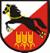 Zápis k vyúčtování finančních prostředků poskytnutých MČ Praha 20 v rámci dotačního programu pro rok 2015Název kontrolovaného subjektuJunák – Český skaut, středisko Oheň Horní Počernice, z.s.Název projektu a č. smlouvyprojekt Skautské akce během roku, akce pro rodiče a veřejnostS/30/2015/0022Kontrolované období2015Datum uskutečnění kontroly8. 4. 2016Cíl kontrolyPrůběžná veřejnosprávní kontrola závěrečného vyúčtování poskytnuté dotace pro rok 2015 v celkové výši 55.000,- Kčdodržení účelu a uznatelnosti výdajůnáležitosti účetních dokladůostatní Kontrolu provedlOdbor ekonomickýBc. Petra HorákováReferent OEPlatná legislativaZákon č. 250/2000 Sb., Zákon č. 320/2001 Sb., o finanční kontrole ve veřejné správě a o změně některých zákonů (zákon o finanční kontrole), ve znění pozdějších předpisůVyhláška č. 416/2004 Sb., kterou se provádí zákon č. 320/2001 Sb., o finanční kontrole, ve znění pozdějších předpisůZákon o účetnictví č. 563/1991 Sb.Vnitřní směrnice Finanční  kontrola (IA), účinná od 1.6.2015Výsledek kontrolyPři kontrole vyúčtování byly zjištěny následující nedostatky:Chybějící výpisy z bankovního účtu – k ani jedné vyúčtované nákladové položce nebyly přiloženy výpisy z bankovního účtu (výdajové pokladní doklady v případě hotovostní platby), prokazující odtok finančních prostředků v roce 2015Jde o tyto faktury:Manhart zd., částka 5.000,- KčSalesiánské střed. Mládeže, o.p.s., částka 6.655,- KčGeneral Army, spol. s r.o., částka 930,- KčMefisto spol. s r.o., částka 923,- KčJan Pešl, částka 932,- KčJun spol. s r. o., částka 1.148,- KčLight stick.cz, částka 1.014,- KčProkázání účasti dětí z MČ Prahy 20 (skautek) u položky návštěva Národního Muzea – je třeba prokázat, že návštěvy muzea se zúčastnily pouze skautky z MČ Prahy 20, tj. prezenční listina, jmenný seznam apod.Položka pronájem Salesiánského divadla ve výši 6.655,- Kč – uvést účel pronájmu. Důvodem je posouzení, zda se jedná o způsobilý výdaj k projektu (není přímo uvedeno v rozpočtu ani v uzavřené veř.právní smlouvě).Skautský ples ve výši 20.233,- Kč (ozvučení + pronájem sálu KC Praha 14) – není uvedeno, zda se jedná o oslavu 25 let od obnovení skautingu v HP tak, aby bylo v souladu s uzavřenou veřejnoprávní smlouvou a žádostí. Pokud ano, je nutné uvádět, že se jedná o akci mimo MČ Prahy 20 tak, aby bylo při schvalování zřejmé, že nebude na území MČ Prahy 20. Položka desky na výrobu zpěvníků – prosíme o zaslání čitelného dokladu (faktury č. 1586/15 a zároveň pokladního dokladu, prokazující úhradu faktury/odtok finančních prostředků, viz uzavřená veřejnoprávní smlouva č. S/30/2015/0022, část III. bod č. 3.2.Položky „tisk“ ve výši 600,- Kč a 213,- Kč od Printea tiskárna – není způsobilý výdaj, neboť neodpovídá ani jedné z položek v rozpočtu (viz žádost o dotaci, část V. Rozpočet projektu), kromě toho chybí polovina dokladu (okopírováno jen část), dále nesplňuje náležitosti účetního dokladu (viz zákon č. 563/1991 Sb., o účetnictví, par 11). OE žádá o dodání alternativního dokladu, který by přímo souvisel s projektem, případně o vyjádření, že se projektu týká a jde o nezbytně nutný výdaj.Položka ve výši 492,- Kč (18,18 EUR) za tisk také není způsobilý výdaj neboť nebylo uvedeno ani v jedné z položek rozpočtu (viz žádost o dotaci, část V. Rozpočet projektu). OE žádá o dodání alternativního dokladu, který by přímo souvisel s projektem, případně o vyjádření, že se projektu týká a jde o nezbytně nutný výdaj.ZávěrZatím nebylo ze strany Junák – Český skaut, středisko Oheň Horní Počernice, z.s. dodáno, neboť kontrola vyúčtování proběhla dne 7.4.2016.Dodržení účelu a uznatelnost výdajůNedostatky v účetních dokladechOstatníPřílohy